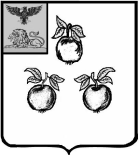 БЕЛГОРОДСКАЯ ОБЛАСТЬАДМИНИСТРАЦИЯ МУНИЦИПАЛЬНОГО РАЙОНА«КОРОЧАНСКИЙ РАЙОН» ПОСТАНОВЛЕНИЕКорочаО межведомственной комиссиипо обеспечению безопасностидорожного движенияв Корочанском районеВо исполнение постановления Правительства Российской Федерации                 от 25 апреля 2006 года № 237 «О Правительственной комиссии по обеспечению безопасности дорожного движения», постановления Губернатора Белгородской области от 04 апреля 2022 года № 47 «О межведомственной комиссии                       по обеспечению безопасности дорожного движения в Белгородской                    области» администрация муниципального района «Корочанский район»                                    п о с т а н о в л я е т:1. Создать межведомственную комиссию по обеспечению безопасности дорожного движения в Корочанском районе и утвердить ее состав (прилагается).2.  Утвердить Положение о межведомственной комиссии по обеспечению безопасности дорожного движения в Корочанском районе (прилагается). 3. Признать утратившим силу постановление Корочанского района                   15 марта 2017 года № 104 «О создании межведомственной комиссии по обеспечению безопасности дорожного движения в Корочанском районе».4.  Директору МКУ «Административно- хозяйственный центр обеспечения деятельности органов местного самоуправления муниципального района «Корочанский район» Кладиенко Е.А. разместить  настоящее постановление             на официальном сайте органов местного самоуправления муниципального района «Корочанский район» в информационно - коммуникационной сети общего пользования.5. Контроль за исполнением постановления возложить на заместителя главы администрации района по строительству, транспорту, связи и ЖКХ Агаркову В.А.Глава администрацииКорочанского района                                          	                     Н.В. Нестеров«20»марта2023гг.№173                                                                      Утвержден                                                                            постановлением администрации                                                                     муниципального района                                                                       «Корочанский район»                                                                       от « 20 » марта 2023 г.                                                                                                     № 173Составмежведомственной комиссии по обеспечению безопасности дорожного движения в Корочанском районеЧлены комиссии:                                                                       Утвержденопостановлением администрации                                                                          муниципального района                                                                           «Корочанский район»                                                                           « 20 » марта 2023 г.                                                                           № 173Положениео межведомственной комиссии по обеспечению безопасностидорожного движения в Корочанском районе Общие положения1.Межведомственная комиссия по обеспечению безопасности дорожного движения в Корочанском районе  (далее - Комиссия) является органом, образованным для обеспечения согласованных действий структурных подразделений администрации Корочанского района, правоохранительных органов, муниципальных учреждений, общественных и религиозных объединений по повышению безопасности дорожного движения,  обеспечению безопасности граждан, защите их прав и законных интересов.Правовое регулирование деятельности Комиссии осуществляется                      в соответствии с Конституцией Российской Федерации, федеральными законами, иными нормативными правовыми актами Российской Федерации                  и Белгородской области, а также настоящим Положением.2. Основными задачами Комиссии являются:2.1 Обеспечение согласованных действий структурных подразделений администрации Корочанского района, правоохранительных органов, муниципальных учреждений, общественных и религиозных объединений                по повышению безопасности дорожного движения, обеспечению безопасности граждан и защите их прав.2.2. Участие в разработке и разработка рекомендаций и предложений                    по основным направлениям совершенствования правового регулирования                    в области обеспечения безопасности дорожного движения.2.3. Организация взаимодействия структурных подразделений администрации Корочанского района, правоохранительных органов, муниципальных учреждений, общественных и религиозных объединений при реализации федеральных и областных программ по обеспечению безопасности дорожного движения.3. Комиссия в целях реализации возложенных на нее задач выполняет следующие основные функции:3.1. Организует изучение причин и условий, способствующих совершению дорожно-транспортных происшествий, определяет                               и разрабатывает меры по их устранению.3.2. Рассматривает предложения и вырабатывает рекомендации субъектам профилактики, структурным подразделениям администрации Корочанского района, муниципальным учреждениям, общественным и религиозным объединениям по вопросам повышения безопасности дорожного движения и снижения последствий дорожно-транспортных происшествий,                  в том числе детского травматизма.3.3. Разрабатывает рекомендации с учетом поступивших предложений по приоритетным направлениям деятельности по предупреждению дорожно-транспортных происшествий и снижению тяжести их последствий.3.4. Осуществляет взаимодействие со средствами массовой информации по вопросам освещения проблем профилактики дорожно-транспортных происшествий и снижения тяжести их последствий.3.5. Разрабатывает предложения по совершенствованию работы общественных объединений по вопросам повышения безопасности дорожного движения.4. Комиссия по вопросам, отнесенным к ее компетенции, имеет право:4.1.Принимать решения, касающиеся организации, координации, совершенствования и оценки эффективности деятельности структурных подразделений администрации Корочанского района, органов местного самоуправления городского и сельских поселений Корочанского района по обеспечению безопасности дорожного движения, а также осуществлять контроль за исполнением этих решений.4.2. Вносить председателю Комиссии предложения по вопросам, требующим решения главы администрации Корочанского района.4.3. Запрашивать и получать в установленном законодательством Российской Федерации порядке необходимые материалы и информацию                 от структурных подразделений администрации Корочанского района, правоохранительных органов, территориальных органов федеральных органов исполнительной власти, органов местного самоуправления городского                      и сельских поселений, общественных объединений, организаций                               и должностных лиц.4.4. Привлекать для участия в работе Комиссии должностных лиц                    и специалистов структурных подразделений администрации Корочанского района, органов местного самоуправления городского и сельских поселений,               а также представителей общественных объединений и организаций (с их согласия), создавать при необходимости в этих целях рабочие группы из их числа для изучения вопросов, внесенных в повестку дня заседания Комиссии, оперативной и качественной подготовки документов и проектов соответствующих решений Комиссии.5. Председателем Комиссии с правом решающего голоса является заместитель главы администрации по строительству, транспорту связи и ЖКХ на территории Корочанского района. Председатель Комиссии имеет двух заместителей и секретаря.6. Ответственным за организацию работы Комиссии является председатель Комиссии.7.  Основной формой работы Комиссии является заседание.Заседания районной Комиссии проводятся в соответствии с ежегодными планами ее работы по мере необходимости, но не реже одного раза в квартал, и, как правило, являются открытыми.8. Дату, повестку заседания Комиссии не позднее чем за 10 (десять) дней до заседания Комиссии определяет ее председатель, в его отсутствие - заместитель председателя Комиссии – начальник управления по строительству, транспорту, связи и ЖКХ. Заседание Комиссии по поручению председателя Комиссии может проводить его заместитель.9. В целях реализации своих полномочий Комиссия принимает решения, которые формируются по результатам рассмотрения материалов, в пределах своих функциональных полномочий, оформляются соответствующими протоколами и в течение 7 (семи) дней с момента заседания Комиссии направляются исполнителям.10. В целях обеспечения конфиденциальности информации, с учетом характера рассматриваемых материалов Комиссия может принять мотивированное решение о проведении закрытого заседания.11. В случае необходимости для решения неотложных вопросов может быть проведено внеплановое заседание. При необходимости заседание Комиссии может быть проведено заочно, а при наличии возможности - дистанционно с использованием системы видео-конференц-связи и (или) системы веб-конференции.12. Заседание Комиссии считается правомочным, если на нем присутствует более половины от общего числа членов Комиссии.13. Порядок подготовки и проведения каждого заседания устанавливает председатель Комиссии, в его отсутствие - заместитель председателя Комиссии – начальник управления по строительству, транспорту, связи                     и ЖКХ.14. Члены Комиссии в своей деятельности вправе:1) вносить предложения по вопросам, отнесенным к ведению Комиссии;2) участвовать в обсуждении и выработке решений по вопросам, отнесенным к ведению Комиссии;3) в случае несогласия с принятым решением излагать особое мнение             в письменном виде;4) вносить в установленном порядке предложения по вопросам повышения безопасности дорожного движения.15. В заседаниях Комиссии могут принимать участие представители структурных подразделений администрации Корочанского района, правоохранительных органов, муниципальных учреждений, общественных             и религиозных объединений, некоммерческих организаций.  16. Комиссия организует информирование граждан через средства массовой информации, в том числе электронные, о вопросах, рассмотренных на своих заседаниях, и о принятых по этим вопросам решениях.17. Решение принимается простым большинством голосов членов Комиссии, участвующих в заседании. В случае равенства голосов голос председательствующего на заседании Комиссии является решающим. Решение Комиссии должно быть изложено в письменной форме, мотивировано                        и оформлено протоколом (решением). В случае несогласия с принятым решением член Комиссии излагает свое мнение в письменном виде, которое приобщается к протоколу заседания.18. Организационно-техническое и нормативно-правовое обеспечение деятельности Комиссии осуществляет управление по строительству, транспорту, связи и ЖКХ.